от   29    декабря      2021 года  № 118           Совет депутатов МО Красноозерное сельское поселение МО Приозерский муниципальный  район Ленинградской области  Решил:Внести в решение Совета депутатов № 62 от 14.12.2020 «О бюджете МО Красноозерное сельское поселение МО Приозерский муниципальный район Ленинградской области на .2021 год и плановый период 2022 и 2023 годов» следующие изменения и дополнения:Статья 1.1.	В п.1 число «39762,5» по доходам заменить числом «43666,4», число «40517,8» расходы бюджета заменить числом 44441,7», число «755,3» дефицит бюджета заменить числом «775,3». 2.	В п.3 утвердить источники внутреннего финансирования дефицита бюджета муниципального образования Красноозерное сельское поселение муниципального образования Приозерский муниципальный район Ленинградской области на 2021 год согласно приложению № 1 в новой редакции.Статья 2.1.	В п.1 Утвердить в пределах общего объема доходов бюджета муниципального образования Красноозерное сельское поселение муниципального образования Приозерский  муниципальный район Ленинградской области поступление доходов на 2021 год с внесенными изменениями согласно Приложению № 3 в новой редакции.2.	 В п. 2 число «25104,0» заменить числом «27157,9».Статья 5.         1.  В п. 1 Утвердить в пределах общего объема расходов, установленного статьей 1 настоящего  решения:1)	распределение бюджетных ассигнований по целевым статьям (муниципальным программам и непрограммным направлениям деятельности), группам и подгруппам видов расходов, разделам и подразделам и видам  классификации расходов бюджетов   на 2021 год – согласно приложению № 8 в новой редакции.2)	распределение бюджетных ассигнований по разделам, подразделам, целевым статьям (муниципальным программам и непрограммным направлениям деятельности), группам и подгруппам видов расходов, разделам и подразделам и видам  классификации расходов бюджетов  на 2021 год – согласно приложению № 10 в новой редакции.3)	ведомственную структуру расходов бюджета муниципального образования   Красноозерное сельское поселение муниципального образования Приозерский                                                                                             муниципальный район Ленинградской области на 2021 год – согласно приложению № 12 в новой редакции. 2. В п. 3  число «2959,8» заменить числом «4215,1».Статья 6.        В п.1 число «4427,2» заменить числом «5264,4».Статья 8.1.	В п. 1.Утвердить межбюджетные трансферты, передаваемые из бюджета муниципального образования Красноозерное сельское поселение муниципального образования Приозерский муниципальный район Ленинградской области в бюджет муниципального образования Приозерский муниципальный район Ленинградской области на 2021 год согласно приложению № 14 в новой редакции.      Настоящее решение подлежит официальному опубликованию в сетевом издании Леноблинформ http://www.lenoblinform.ru/ и размещению на официальном сайте муниципального образования Красноозерное сельское поселение муниципального образования Приозерский муниципальный район Ленинградской области http://krasnoozernoe.ru.          Настоящее решение вступает в силу после официального опубликования в средствах массовой информации.              Контроль за исполнением настоящего решения возложить на постоянную комиссию по экономике, бюджету, налогам, муниципальной собственности.  Глава муниципального образования                                       М.И. КаппушевС приложениями настоящего Решения можно ознакомиться на сайте http://krasnoozernoe.ru/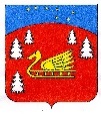 Совет депутатов муниципального образования Красноозерное сельское поселение муниципального образования Приозерский муниципальный район Ленинградской области.Р Е Ш Е Н И Е                   О внесении изменений и дополнений в решение Совета депутатов от 14.12.2020 года №62 «О бюджете муниципального образования Красноозерное сельское поселение муниципального образования Приозерский муниципальный район Ленинградской области на 2021 год и плановый период 2022 и 2023 годов.